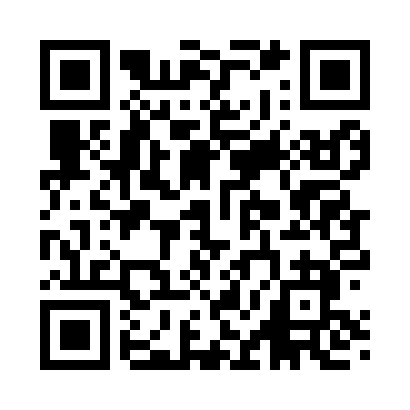 Prayer times for Elbert, Colorado, USAMon 1 Jul 2024 - Wed 31 Jul 2024High Latitude Method: Angle Based RulePrayer Calculation Method: Islamic Society of North AmericaAsar Calculation Method: ShafiPrayer times provided by https://www.salahtimes.comDateDayFajrSunriseDhuhrAsrMaghribIsha1Mon4:015:361:024:598:2810:032Tue4:025:361:024:598:2810:033Wed4:025:371:034:598:2810:024Thu4:035:371:034:598:2810:025Fri4:045:381:034:598:2810:016Sat4:055:391:035:008:2710:017Sun4:065:391:035:008:2710:008Mon4:065:401:035:008:2710:009Tue4:075:411:045:008:269:5910Wed4:085:411:045:008:269:5911Thu4:095:421:045:008:259:5812Fri4:105:431:045:008:259:5713Sat4:115:431:045:008:249:5614Sun4:125:441:045:008:249:5615Mon4:135:451:045:008:239:5516Tue4:145:461:045:008:239:5417Wed4:155:461:045:008:229:5318Thu4:175:471:045:008:229:5219Fri4:185:481:054:598:219:5120Sat4:195:491:054:598:209:5021Sun4:205:491:054:598:199:4922Mon4:215:501:054:598:199:4823Tue4:225:511:054:598:189:4624Wed4:235:521:054:598:179:4525Thu4:255:531:054:598:169:4426Fri4:265:541:054:588:159:4327Sat4:275:551:054:588:149:4228Sun4:285:551:054:588:139:4029Mon4:305:561:054:588:129:3930Tue4:315:571:054:578:119:3831Wed4:325:581:054:578:109:36